CRESCENDO JUNTOS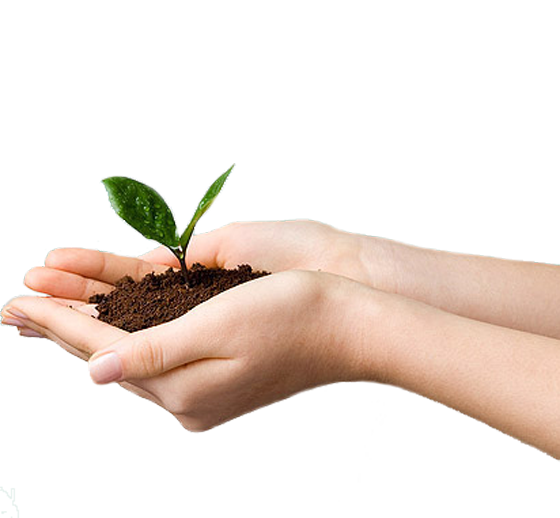 DISCIPULADO UM A UM LIÇÃO 8BATALHA ESPIRITUAL – OS NOSSOS INIMIGOS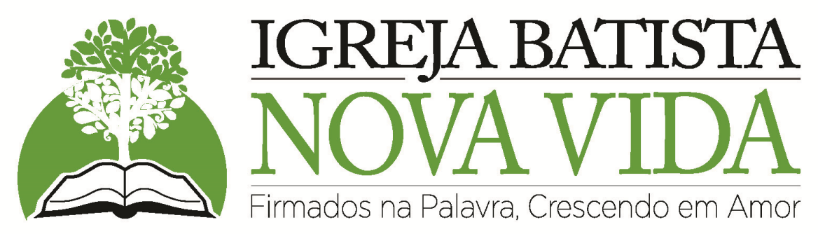 Este estudo pertence a:Seu discipulador foi:Começamos no dia:Terminamos no dia:Todos os versículos usados são citações da Almeida Corrigida Fiel 2011Igreja Batista Nova Vida em Taubaté2019 Versão 2.3DISCIPULADO UM A UM CRESCENDO JUNTOS LIÇÃO 8BATALHA ESPIRITUAL – OS NOSSOS INIMIGOSO Propósito desta LiçãoQueremos mostrar porque temos tantas dificuldades em obedecer a Deus. Estamos numa batalha feroz e para ganhar vitória temos que entender quem são nossos inimigos: Satanás, o mundo e nossa carne. Também mostraremos o processo do pecado e como Satanás age junto com o mundo e a nossa carne para que pecamos.ProcedimentoEsta lição é didática para estabelecer um alicerce sobre como podemos usar nossas armas poderosas para ter vitória.2 Coríntios 10:3-4“Porque, andando na carne, não militamos segundo a carne. Porque as armas da nossa milícia não são carnais, mas sim poderosas em Deus para destruição das fortalezas;”Recursos de PesquisaSugerimos o seguinte recurso para mais informações sobre este assunto. Se não tiver este recurso pode ser baixado pelo site recursobiblico.com.Curso Introdutório Nova Vida: 5ª Lição – Bíblia – Autoridade FinalLIÇÃO 8BATALHA ESPIRITUAL – OS NOSSOS INIMIGOSEstamos numa grande batalha. Enfrentamos três frentes nesta guerra ao mesmo tempo. Temos o inimigo de cima que é Satanás, o inimigo por fora que é o mundo e o inimigo por dentro que é nosso homem velho (a carne).O INIMIGO DE CIMASatanás e seus demônios são o inimigo de cima. Tudo começou com ele, e ele está atrás de tudo que não presta.Temos de estar constantemente alertas para seu ataque.1 Pedro 5:8“Sede sóbrios; vigiai; porque o diabo, vosso adversário, anda em derredor, bramando como leão, buscando a quem possa tragar;”Devemos estar cientes das intenções de Satanás.Ele deseja nos impedir de sermos salvos:Ele cega as pessoas com suas mentiras 2 Coríntios 4:3-4“Mas, se ainda o nosso evangelho está encoberto, para os que se perdem está encoberto. Nos quais o deus deste século cegou os entendimentos dos incrédulos, para que lhes não resplandeça a luz do evangelho da glória de Cristo, que é a imagem de Deus.”Ele rouba a Palavra semeada no coraçãoLucas 8:12"E os que estão junto do caminho, estes são os que ouvem; depois vem o diabo, e tira-lhes do coração a palavra, para que não se salvem, crendo."Ele quer nos enganar:Apocalipse 12:9"E foi precipitado o grande dragão, a antiga serpente, chamada o Diabo, e Satanás, que engana todo o mundo; ele foi precipitado na terra, e os seus anjos foram lançados com ele."Ele perverte os caminhos do Senhor:Atos 13:10"Disse: Ó filho do diabo, cheio de todo o engano e de toda a malícia, inimigo de toda a justiça, não cessarás de perturbar os retos caminhos do Senhor?"Ele oprime e escraviza: Atos 10:38"Como Deus ungiu a Jesus de Nazaré com o Espírito Santo e com virtude; o qual andou fazendo bem, e curando a todos os oprimidos do diabo, porque Deus era com ele."2 Timóteo 2:25-26"Instruindo com mansidão os que resistem, a ver se porventura Deus lhes dará arrependimento para conhecerem a verdade. E tornarem a despertar, desprendendo-se dos laços do diabo, em que à vontade dele estão presos."Temos que reconhecer e ficar firme contra as ciladas do diabo.Efésios 6:11-12“Revesti-vos de toda a armadura de Deus, para que possais estar firmes contra as astutas ciladas do diabo. Porque não temos que lutar contra a carne e o sangue, mas, sim, contra os principados, contra as potestades, contra os príncipes das trevas deste século, contra as hostes espirituais da maldade, nos lugares celestiais.”“Ciladas” (Gr. G3180 μεθοδεια methodeia = astúcias, planos, esquemas, artifícios, truques, artes, malandragens, estratagemas).  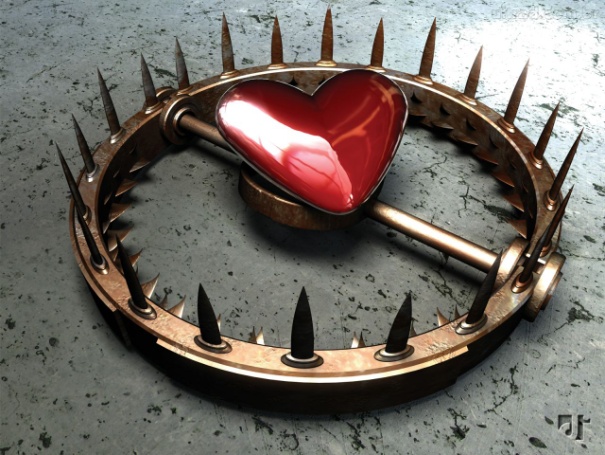 As ciladas de Satanás são os meios que ele usa para nos manobrar, enganar, oprimir, escravizar etc.Devemos estar cientes das ciladas de Satanás para evitá-las. Algumas das ciladas de Satanás são:Mentiras: Satanás nos engana para que caíamos.Ele é o pai da mentiraJoão 8:44-45"Vós tendes por pai ao diabo, e quereis satisfazer os desejos de vosso pai. Ele foi homicida desde o princípio, e não se firmou na verdade, porque não há verdade nele. Quando ele profere mentira, fala do que lhe é próprio, porque é mentiroso, e pai da mentira. Mas, porque vos digo a verdade, não me credes."Por exemplo, Satanás diz que o sexo é gostoso. Ele está certo, mas ele continua dizendo: “Não tem problema de fazer o sexo fora do casamento”.Tentações: Satanás usa também o mundo e a nossa carne para criar tentações para pecarmos. Satanás tentou usar as atrações do mundo para tentar Jesus.Mateus 4:1"Então foi conduzido Jesus pelo Espírito ao deserto, para ser tentado pelo diabo."O INIMIGO DE FORANosso segundo inimigo vem de fora. É o mundo sem Deus, com suas atrações, seus ímpios e suas emoções. 1 João dá uma bela explicação do que o mundo oferece contrário à vontade de Deus.1 João 2:15-17“Não ameis o mundo, nem o que no mundo há. Se alguém ama o mundo, o amor do Pai não está nele. Porque tudo o que há no mundo, a concupiscência da carne, a concupiscência dos olhos e a soberba da vida, não é do Pai, mas do mundo. E o mundo passa, e a sua concupiscência; mas aquele que faz a vontade de Deus permanece para sempre.”CONCUPISCÊNCIA (G1939 επιθυμια epithumia): Desejo, anelo, anseio forte, desenfreado, que geralmente é para alguma coisa proibido. Há três áreas em que Satanás muitas vezes usa para tentar nos afastar de Deus.A CONCUPISCÊNCIA DA CARNEA concupiscência da carne é marcada por práticas desvirtuadas em busca da satisfação do nosso corpo. Nem sempre a coisa em si está errada, mas torna-se errada quando usada de uma maneira equivocada ou que ocupa o lugar de Deus. Exemplos disso são apetites sexuais, glutonaria, esportes, bebidas, fumo, drogas etc. A carne nos leva a colocar nossos deleites antes dos desejos de Deus. Nos faz desejar agradarmos mais a nós mesmos do que agradar a Deus.A CONCUPISCÊNCIA DOS OLHOSA concupiscência dos olhos é o desejo intenso pela aquisição de bens materiais, e para desfrutar do gozo material. É o desejo de possuir, o desejo de adquirir coisas, de acumular. Assim colocamos uma ênfase errada sobre as riquezas, o dinheiro, as possesões e os bens.  Este desejo é também conhecido como “avareza”. O avarento se apega demasiadamente às coisas materiais, esquecendo-se de Deus. Seus olhos não vêem o vertical, de onde vem sua redenção; somente vêem o horizontal, o mundo e as coisas que nele há.Este desejo nos causa a desejar sermos donos de tudo que possuimos, em vez de sermos mordomos fieis das coisas para Deus.A SOBERBA DA VIDAA soberba da vida envolve o desejo de ser estimado, de ter uma posição acima dos outros. É querer estar num pedestal acima dos outros. É baseada em nosso orgulho e egoísmo. O indivíduo torna-se o “deus” de si mesmo. Ele quer que todo mundo olhe para ele com olhos bons. Ele faz tudo possível para se promover, para que seu ego seja massageado através dos elogios, dos parabéns, dos cargos que possui, das funções que exerce, da formação que tem, etc. Satanás muitas vezes usa pessoas para nos afastar de Deus. Ele quer que desenvolvemos relacionamentos íntimos com pessoas do mundo. Pois os nossos amigos nos fazem sentir aceitos, importantes, com valor! Em vez de buscar isso do mundo, devemos buscar isso em Deus.Satanás quer que a gente ama o mundo e tudo o que nele há. Ele usa o mundo para nos afastar de Deus. Em vez de amar a Deus em primeiro lugar, e depois os outros; ele quer que deixamos Deus de lado e nos apeguemos ao mundo.O INIMIGO POR DENTROO principal inimigo está sempre com a gente, pois ele está dentro do nosso ser. Todo mundo tem uma luta contra sua natureza pecaminosa, seu velho homem – também chamado a carne.O campo de batalha onde perdemos mais está dentro de nós. Paulo expressou em Romanos 7 esta batalha.Romanos 7:14-25“14 Porque bem sabemos que a lei é espiritual; mas eu sou carnal, vendido sob o pecado. 15 Porque o que faço não o aprovo; pois o que quero isso não faço, mas o que aborreço isso faço.16 E, se faço o que não quero, consinto com a lei, que é boa. 17 De maneira que agora já não sou eu que faço isto, mas o pecado que habita em mim. 18 Porque eu sei que em mim, isto é, na minha carne, não habita bem algum; e com efeito o querer está em mim, mas não consigo realizar o bem. 19 Porque não faço o bem que quero, mas o mal que não quero esse faço. 20 Ora, se eu faço o que não quero, já o não faço eu, mas o pecado que habita em mim. 21 Acho então esta lei em mim, que, quando quero fazer o bem, o mal está comigo. 22 Porque, segundo o homem interior, tenho prazer na lei de Deus; 23 Mas vejo nos meus membros outra lei, que batalha contra a lei do meu entendimento, e me prende debaixo da lei do pecado que está nos meus membros. 24 Miserável homem que eu sou! quem me livrará do corpo desta morte? 25 Dou graças a Deus por Jesus Cristo nosso Senhor. Assim que eu mesmo com o entendimento sirvo à lei de Deus, mas com a carne à lei do pecado.”Nossa carne (velho homem) está inclinada a fazer o mal. Ela não quer fazer nada que poderia glorificar e honrar Deus.Romanos 8:5-8“Porque os que são segundo a carne inclinam-se para as coisas da carne; mas os que são segundo o Espírito para as coisas do Espírito. Porque a inclinação da carne é morte; mas a inclinação do Espírito é vida e paz. Porquanto a inclinação da carne é inimizade contra Deus, pois não é sujeita à lei de Deus, nem, em verdade, o pode ser. Portanto, os que estão na carne não podem agradar a Deus.”O PROCESSO DO PECADOO processo do pecado é descrito em Tiago 1:13-15:“13 Ninguém, sendo tentado, diga: De Deus sou tentado; porque Deus não pode ser tentado pelo mal, e a ninguém tenta. 14 Mas cada um é tentado, quando atraído e engodado pela sua própria concupiscência. 15 Depois, havendo a concupiscência concebido, dá à luz o pecado; e o pecado, sendo consumado, gera a morte”.SE DEUS NÃO NOS TENTA, ENTÃO QUEM NOS TENTA?É Satanás que nos tenta trabalhando junto com o que o mundo tem para oferecer e o desejo pecaminoso que nós temos por estas coisas! Estamos numa guerra espiritual. Satanás quer trazer tudo para baixo do seu poder, para baixo do seu domínio. Como é que ele tenta nos derrotar? Pela tentação. A tentação é o primeiro fator no processo do pecado.TENTAÇÃOTiago 1:13-15“13 Ninguém, sendo tentado, diga: De Deus sou tentado; porque Deus não pode ser tentado pelo mal, e a ninguém tenta. 14 Mas cada um é tentado, quando atraído e engodado pela sua própria concupiscência. 15 Depois, havendo a concupiscência concebido, dá à luz o pecado; e o pecado, sendo consumado, gera a morte”.Satanás muitas vezes ataca através da tentação, mas O QUE É TENTAÇÃO? Tentação é um estímulo, indução ou impulso para a prática de alguma coisa que pareça atraente, ainda que seja inapropriado, mas é censurável ou não recomendável. Satanás trabalha em cima do que o mundo tem a oferecer e os nossos desejos pecaminosos. De alguma forma ou outra a tentação quase sempre começa na forma duma MENTIRA! A tentação geralmente começa na nossa mente.João 8:44,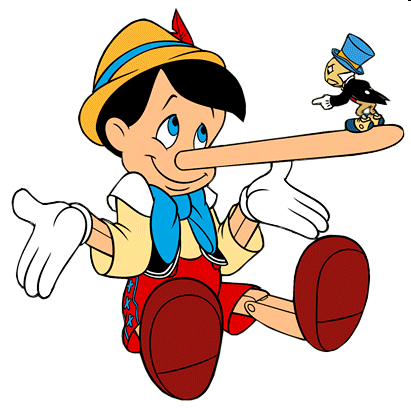 “Vós tendes por pai ao diabo, e quereis satisfazer os desejos de vosso pai. Ele foi homicida desde o princípio, e não se firmou na verdade, porque não há verdade nele. Quando ele profere mentira, fala do que lhe é próprio, porque é mentiroso, e pai da mentira.”As mentiras de Satanás podem ser contra a natureza e caráter de DEUS:Sua JustiçaSua Bondade.Seu PoderSua SabedoriaSua MisericórdiaSua FidelidadeSua AmorEtc.Foi através da mentira que Satanás tentou Eva. E ele mentiu acerca de Deus na tentação.Gênesis 3:1-5“... a serpente...disse à mulher: É assim que Deus disse: Não comereis de toda a árvore do jardim? E disse a mulher à serpente: Do fruto das árvores do jardim comeremos, Mas do fruto da árvore que está no meio do jardim, disse Deus: Não comereis dele, nem nele tocareis para que não morrais. Então a serpente disse à mulher: Certamente não morrereis. Porque Deus sabe que no dia em que dele comerdes se abrirão os vossos olhos, e sereis como Deus, sabendo o bem e o mal.”Quando Satanás tentou Jesus, ele também mentiu: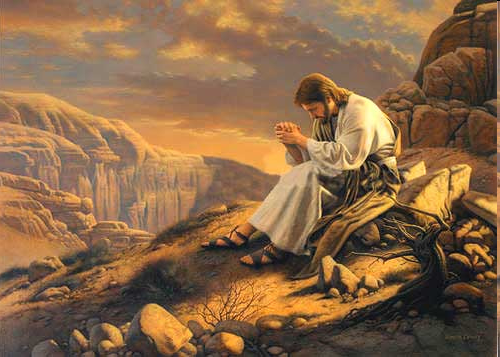 Você tem que provar que é Deus.Você pode ganhar o mundo sem precisar morrer.Eu sou digno de adoração também.Nada mal vai acontecer com você.Temos uma escolha: podemos ou aceitar ou rejeitar a mentira.As mentiras de Satanás podem ser sobre OUTROS:Ninguém se importa comigo.Ninguém me ama.O pastor é contra mim.A igreja não me aceita. Ninguém me entende.Todos são hipócritas.Meus pais não me amam. Meu marido ou esposa não me ama.Também existem mentiras que Satanás fala sobre NÓS MESMOS:Nunca vou conseguir ser nadaSou boboSou feioNão consigo ganhar vitóriaNão tenho valorSou sujo e não posso ser usado Não sou aceitoNunca serei amadoNão posso fazer nada para Deus - meu trabalho não importaCONCUPISCÊNCIATiago 1:13-15“13 Ninguém, sendo tentado, diga: De Deus sou tentado; porque Deus não pode ser tentado pelo mal, e a ninguém tenta. 14 Mas cada um é tentado, quando atraído e engodado pela sua própria concupiscência. 15 Depois, havendo a concupiscência concebido, dá à luz o pecado; e o pecado, sendo consumado, gera a morte.”O segundo fator no processo do pecado é a nossa própria concupiscência. A tentação é fortificada pela atração que a nossa carne tem pelas coisas do mundo. Após começar na mente agora o processo do pecado passa para o coração.1 João 2:15-17“Não ameis o mundo, nem o que no mundo há. Se alguém ama o mundo, o amor do Pai não está nele. Porque tudo o que há no mundo, a concupiscência da carne,a concupiscência dos olhos ea soberba da vida,não é do Pai, mas do mundo. E o mundo passa, e a sua concupiscência; mas aquele que faz a vontade de Deus permanece para sempre.”Basicamente Satanás (nosso inimigo de cima) trabalha em conjunto com a mundo (nosso inimigo de fora) e a nossa velha natureza (o nosso inimigo por dentro).TENTAÇÃO + CONCUPISCÊNCIAEntão Satanás está ativo mentindo para nós. Ele tenta usar o mundo para nos afastar de Deus; e usa os desejos e alvos do nosso velho homem para nos destruir.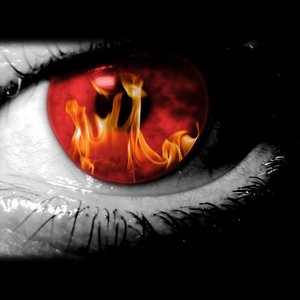 As mentiras dele não são somente contra Deus, outros e si mesmo, mas em favor de amar o mundo. As mentiras fazem com que o mundo fique mais atraente. As mentiras dizem que os prazeres do mundo são bons e certos. Elas oferecem justificações pelo nosso comportamento errado. Assim, pensamos sobre os prazeres, desejamos eles e planejamos como os obtermos.Satanás usou as concupiscências do mundo para incentivar Eva a pecar.Gênesis 3:6“E viu a mulher que aquela árvore era boa para se comer, e agradável aos olhos, e árvore desejável para dar entendimento; tomou do seu fruto, e comeu, e deu também a seu marido, e ele comeu com ela.”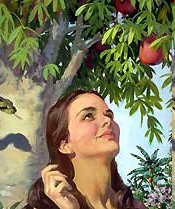 “boa para se comer” – Concupiscência da Carne“agradável aos olhos” – Concupiscência dos Olhos“’arvore desejável para dar entendimento” – Soberba da VidaEle fez a mesma coisa com as tentações de Jesus:Lucas 4:2-12“E quarenta dias foi tentado..., e naqueles dias não comeu coisa alguma... Se tu és o Filho de Deus, dize a esta pedra que se transforme em pão...” – Concupiscência da CarneE o diabo...mostrou-lhe num momento de tempo todos os reinos do mundo. ... Portanto, se tu me adorares, tudo será teu...” – Concupiscência dos Olhos “Se tu és o Filho de Deus, lança-te daqui abaixo; Porque está escrito: Mandará aos seus anjos, acerca de ti, que te guardem, E que te sustenham nas mãos, Para que nunca tropeces com o teu pé em alguma pedra...” – Soberba da VidaPECADOTiago 1:13-15“13 Ninguém, sendo tentado, diga: De Deus sou tentado; porque Deus não pode ser tentado pelo mal, e a ninguém tenta. 14 Mas cada um é tentado, quando atraído e engodado pela sua própria concupiscência. 15 Depois, havendo a concupiscência concebido, dá à luz o pecado; e o pecado, sendo consumado, gera a morte.”O mundo oferece as coisas pelo qual a velha natureza deseja fazer. Quando Satanás usa suas mentiras para fazer as concupiscências do mundo atraente, a natureza velha quer cumprir e começa a imaginar como poderia as obter.A nossa natureza pecaminosa sempre quer fazer o errado e somente o errado. Quando decidimos agir em favor destes desejos, nasce o pecado. Então o processo do pecado começa na mente, parte para as nossas emoções e quando entra em ação então o pecado é consumado. Tudo isso poderia acontecer em segundos ou frações de segundos.Quando cedemos controle para a velha natureza, ela controla nossos atos, nossas palavras e nossas ações.MORTEO resultado de tudo isso é a morte. Tiago 1:13-15“13 Ninguém, sendo tentado, diga: De Deus sou tentado; porque Deus não pode ser tentado pelo mal, e a ninguém tenta. 14 Mas cada um é tentado, quando atraído e engodado pela sua própria concupiscência. 15 Depois, havendo a concupiscência concebido, dá à luz o pecado; e o pecado, sendo consumado, gera a morte.”Uma definição simples da morte é separação. No dia que Adão e Eva pecaram, eles foram separados (morreram) do Jardim e da presença de Deus. Nós somos mortos (separados de Deus) em nossas ofensas e pecados antes de sermos salvos.Efésios 2:1“E vos vivificou, estando vós mortos em ofensas e pecados,”Se uma pessoa morrer sem aceitar Cristo como Salvador ela vai para o Lago de Fogo onde será separada de Deus para todo o sempre. Isso é chamado “a segunda morte”.Apocalipse 20:14-15“14E a morte e o inferno foram lançados no lago de fogo. Esta é a segunda morte. 15E aquele que não foi achado escrito no livro da vida foi lançado no lago de fogo.”Depois de sermos salvos podemos ser separados da comunhão de Deus através dos nossos pecados, que “gera a morte”.Portanto, o pecado na vida de um crente o separa de Deus, da alegria, da paz e de uma vida abundante. Ai de nós! Será que há esperança para a gente? Sim, há escape da tentação, uma solução.ESPERANÇAGraças a Deus, nós temos esperança! Podemos ter vitória.1 Coríntios 10:13“Não veio sobre vós tentação, senão humana; mas fiel é Deus, que não vos deixará tentar acima do que podeis, antes com a tentação dará também o escape, para que a possais suportar.”Deus nos deu 3 armas poderosas para que possamos ter vitória:A Palavra de DeusA OraçãoO Espírito SantoVamos falar sobres elas nas próximas lições.APLICAÇÃOEntenda que Satanás está te atacando constantemente e ele usa as atrações do mundo e nossas fraquezas para nos causar a pecar. O pecado nos escraviza e nos destrói. Mas não precisamos ser derrotados. Podemos ser vitoriosos! Tire as desculpas da sua mente e do seu coração e decida-se a deixar Deus transformar sua vida e te dar vitória! Aprenda a odiar o pecado (mas amar ao pecador), ter as prioridades certas, distinguir entre o certo e o errado e se submeter à vontade do Pai.QUESTIONÁRIO:Quem é nosso inimigo de cima?  (pg. )______________________Dê três das suas intenções. (pg. )a. 	__________________________________________b. 	__________________________________________c.	_________________________________________Quem é o nosso inimigo por fora?  (pg. )______________________Quais são as três atrações do mundo?  (pg. )  a. 	__________________________________________b. 	__________________________________________c.	_________________________________________Quem é o inimigo de dentro?  (pg. ) ______________________ Há esperança!  Qual é seu versículo preferido?______________________TAREFA:Leia Tiago 1 – 5Ore 5 vezes para Deus sondar teu coração e te mostrar seu pecado.Escute uma mensagem do Canal do Youtube da igreja da sua escolha.Identifique algumas áreas em que Satanás tem te derrotado:1.	________________________________________2.	________________________________________3.	________________________________________Confesse seu pecado 5 vezes para DeusVERSÍCULOS PARA DECORAR(Escolha pelo menos dois versículos para decorar da lista a seguir.)Tiago 1:13-151 Coríntios 10:131 João 2:15-17Satanás mentiu acerca de DeusSatanás mentiu acerca de DeusDeus não falou a verdade.“Certamente não morrereis.”Deus não ama vocês, pois está proibindo algo que é muito bom.“Porque Deus sabe que                        no dia em que dele                     comerdes se abrirão os vossos olhos, e sereis como Deus, sabendo o bem e o mal.”